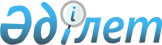 О внесений изменений в решение районного маслихата от 12 декабря 2017 года № 110 "Об утверждении Иргизского районного бюджета на 2018-2020 годы"Решение Иргизского районного маслихата Актюбинской области от 7 декабря 2018 года № 183. Зарегистрировано Управлением юстиции Иргизского района Департамента юстиции Актюбинской области 14 декабря 2018 года № 3-5-196.
      В соответствии статьями 9, 109 Бюджетного Кодекса Республики Казахстан от 4 декабря 2008 года, статьей 6 Закона Республики Казахстан от 23 января 2001 года "О местном государственном управлении и самоуправлении в Республике Казахстан", маслихат Иргизского района РЕШИЛ:
      1. Внести в решение районного маслихата от 12 декабря 2017 года № 110 "Об утверждении Иргизского районного бюджета на 2018-2020 годы" (зарегистрированное в Реестре государственной регистрации нормативных правовых актов за № 5785, 16 января 2018 года официально опубликовано в Эталонном контрольном банке нормативных правовых актов Республики Казахстан) следующие изменения:
      в пункте 1:
      в подпункте 1):
      доходы цифры "3 686 621,4" заменить цифрами "3 704 147,8";
      в том числе:
      налоговые поступления цифры "495 786" заменить цифрами "513 686";
      поступления трансфертов цифры "3 158 835,5" заменить цифрами "3 158 461,9";
      в подпункте 2):
      затраты цифры "3 712 788,4" заменить цифрами "3 730 314,8";
      в пункте 7:
      в абзаце пятом:
      цифры "24 211" заменить цифрами "24 350,4";
      в пункте 9:
      в абзаце двенадцатом:
      цифры "3 069" заменить цифрами "2 997";
      в абзаце девятнадцатом:
      цифры "4 299" заменить цифрами "3 858".
      2. Приложения 1, 5 к указанному решению изложить в новой редакции согласно приложения 1, 2 к настоящему решению.
      3. Государственному учреждению "Аппарат Иргизского районного маслихата" в установленном законодательством порядке обеспечить:
      1) государственную регистрацию настоящего решения в Управлении юстиции Иргизского района;
      2) направление настоящего решения на официальное опубликование в Эталонном контрольном банке нормативных правовых актов Республики Казахстан;
      3) размещение настоящего решения на интернет-ресурсе акимата Иргизского района.
      4. Настоящее решение вводится в действие с 1 января 2018 года. Иргизский районный бюджет на 2018 год Бюджетные программы аппаратов акимов сельских округов района в городе, города районного значения, поселка, села, сельского округа на 2018 год
					© 2012. РГП на ПХВ «Институт законодательства и правовой информации Республики Казахстан» Министерства юстиции Республики Казахстан
				
      Председатель сессии Иргизского районного маслихата 

К. Болек

      Секретарь Иргизского районного маслихата 

К. Косаяков
Приложение 1 к решению районного маслихата от 7 декабря 2018 года № 183Приложение 1 к решению районного маслихата от 12 декабря 2017 года № 110
Категория
Категория
Категория
Категория
Сумма (тысяча тенге)
Класс
Класс
Класс
Сумма (тысяча тенге)
Подкласс
Подкласс
Сумма (тысяча тенге)
Наименование
Сумма (тысяча тенге)
1
2
3
4
5
І. Доходы
3 704 147,8
1
Налоговые поступления
513 686
01
Подоходный налог
117 663
2
Индивидуальный подоходный налог
117 663
03
Социальный налог
112 912
1
Социальный налог
112 912
04
Налоги на собственность
254 432
1
Налог на имущество
247 078
3
Земельный налог
355
4
Налог на транспортные средства
5 110
5
Единый земельный налог
1 889
05
Внутренние налоги на товары, работы и услуги 
27 133
2
Акцизы
540
3
Поступления за использование природных и других ресурсов
24 163
4
Сборы за ведение предпринимательской и профессиональной деятельности
2 372
5
Налог на игорный бизнес
58
08
Обязательные платежи, взимаемые за совершение юридически значимых действий и (или) выдачу документов уполномоченными на то государственными органами или должностными лицами
1 546
1
Государственная пошлина
1 546
2
Неналоговые поступления
30 199,9
01
Доходы от государственной собственности
5 390,9
5
Доходы от аренды имущества, находящегося в государственной собственности
5 380
7
Вознаграждения по кредитам, выданным из государственного бюджета
10,9
06
Прочие неналоговые поступления
24 809
1
Прочие неналоговые поступления
24 809
3
Поступления от продажи основного капитала
1 800
03
Продажа земли и нематериальных активов
1 800
1
Продажа земли
1 800
4
Поступления трансфертов
3 158 461,9
02
Трансферты из вышестоящих органов государственного управления
3 158 461,9
2
Трансферты из областного бюджета
3 158 461,9
Функциональная группа
Функциональная группа
Функциональная группа
Функциональная группа
Функциональная группа
Сумма (тысяча тенге)
Функциональная подгруппа
Функциональная подгруппа
Функциональная подгруппа
Функциональная подгруппа
Сумма (тысяча тенге)
Администратор бюджетных программ
Администратор бюджетных программ
Администратор бюджетных программ
Сумма (тысяча тенге)
Программа
Программа
Сумма (тысяча тенге)
Наименование
Сумма (тысяча тенге)
1
2
3
4
5
6
ІІ.Затраты
3 730 314,8
01
Государственные услуги общего характера
263 731,7
1
Представительные, исполнительные и другие органы, выполняющие общие функции государственного управления
167 126,1
112
Аппарат маслихата района (города областного значения)
22 804,6
001
Услуги по обеспечению деятельности маслихата района (города областного значения)
22 289,4
003
Капитальные расходы государственного органа
515,2
122
Аппарат акима района (города областного значения)
92 725,5
001
Услуги по обеспечению деятельности акима района (города областного значения)
75 606
003
Капитальные расходы государственного органа
17 119,5
123
Аппарат акима района в городе, города районного значения, поселка, села, сельского округа
51 596
001
Услуги по обеспечению деятельности акима района в городе, города районного значения, поселка, села, сельского округа
51 596
2
Финансовая деятельность
15 239,5
452
Отдел финансов района (города областного значения)
15 239,5
001
Услуги по реализации государственной политики в области исполнения бюджета и управления коммунальной собственностью района (города областного значения)
14 043
003
Проведение оценки имущества в целях налогообложения
331,5
010
Приватизация, управление коммунальным имуществом, постприватизационная деятельность и регулирование споров, связанных с этим
100
018
Капитальные расходы государственного органа
65
113
Целевые текущие трансферты из местных бюджетов
700
5
Планирование и статистическая деятельность
11 306,6
453
Отдел экономики и бюджетного планирования района (города областного значения)
11 306,6
001
Услуги по реализации государственной политики в области формирования и развития экономической политики, системы государственного планирования
11 241,6
004
Капитальные расходы государственного органа
65
9
Прочие государственные услуги общего характера
70 059,5
495
Отдел архитектуры, строительства, жилищно-коммунального хозяйства, пассажирского транспорта и автомобильных дорог района (города областного значения)
70 059,5
001
Услуги по реализации государственной политики на местном уровне в области архитектуры, строительства, жилищно-коммунального хозяйства, пассажирского транспорта и автомобильных дорог
16 994,5
003
Капитальные расходы государственного органа
3 065
113
Целевые текущие трансферты из местных бюджетов
50 000
02
Оборона
19 630
1
Военные нужды
3 339
122
Аппарат акима района (города областного значения)
3 339
005
Мероприятия в рамках исполнения всеобщей воинской обязанности
3 339
2
Организация работы по чрезвычайным ситуациям
16 291
122
Аппарат акима района (города областного значения)
16 291
006
Предупреждение и ликвидация чрезвычайных ситуаций масштаба района (города областного значения)
4 552
007
Мероприятия по профилактике и тушению степных пожаров районного (городского) масштаба, а также пожаров в населенных пунктах, в которых не созданы органы государственной противопожарной службы
11 739
03
Общественный порядок, безопасность, правовая, судебная, уголовно-исполнительная деятельность
1 448,5
9
Прочие услуги в области общественного порядка и безопасности
1 448,5
495
Отдел архитектуры, строительства, жилищно-коммунального хозяйства, пассажирского транспорта и автомобильных дорог района (города областного значения)
1 448,5
019
Обеспечение безопасности дорожного движения в населенных пунктах
1 448,5
04
Образование
2 210 278
1
Дошкольное воспитание и обучение
149 318
464
Отдел образования района (города областного значения)
149 318
009
Обеспечение деятельности организаций дошкольного воспитания и обучения
28 334
024
Целевые текущие трансферты бюджетам города районного значения, села, поселка, сельского округа на реализацию государственного образовательного заказа в дошкольных организациях образования
23 619
040
Реализация государственного образовательного заказа в дошкольных организациях образования
97 365
2
Начальное, основное среднее и общее среднее образование
1 940 172
457
Отдел культуры, развития языков, физической культуры и спорта района (города областного значения)
86 120
017
Дополнительное образование для детей и юношества по спорту
86 120
464
Отдел образования района (города областного значения)
1 853 556
003
Общеобразовательное обучение
1 764 098
006
Дополнительное образование для детей 
89 458
495
Отдел архитектуры, строительства, жилищно-коммунального хозяйства, пассажирского транспорта и автомобильных дорог района (города областного значения)
496
059
Строительство и реконструкция объектов начального, основного среднего и общего среднего образования
496
9
Прочие услуги в области образования
120 788
464
Отдел образования района (города областного значения)
120 788
001
Услуги по реализации государственной политики на местном уровне в области образования
21 712
004
Информатизация системы образования в государственных учреждениях образования района (города областного значения)
2 500
005
Приобретение и доставка учебников, учебно-методических комплексов для государственных учреждений образования района (города областного значения) 
46 387
007
Проведение школьных олимпиад, внешкольных мероприятий и конкурсов районного (городского) масштаба
90
015
Ежемесячные выплаты денежных средств опекунам (попечителям) на содержание ребенка-сироты (детей-сирот), и ребенка (детей), оставшегося без попечения родителей
2 736,5
023
Методическая работа
11 801
067
Капитальные расходы подведомственных государственных учреждений и организаций
32 761,5
113
Целевые текущие трансферты из местных бюджетов
2 800
06
Социальная помощь и социальное обеспечение
247 283,2
1
Социальное обеспечение
37 396
451
Отдел занятости и социальных программ района (города областного значения)
34 000
005
Государственная адресная социальная помощь
34 000
464
Отдел образования района (города областного значения)
3 396
030
Содержание ребенка (детей), переданного патронатным воспитателям
3 396
2
Социальная помощь
188 996,2
451
Отдел занятости и социальных программ района (города областного значения)
188 996,2
002
Программа занятости
120 342,1
004
Оказание социальной помощи на приобретение топлива специалистам здравоохранения, образования, социального обеспечения, культуры, спорта и ветеринарии в сельской местности в соответствии с законодательством Республики Казахстан
17 216
007
Социальная помощь отдельным категориям нуждающихся граждан по решениям местных представительных органов
22 599,5
017
Обеспечение нуждающихся инвалидов обязательными гигиеническими средствами и предоставление услуг специалистами жестового языка, индивидуальными помощниками в соответствии с индивидуальной программой реабилитации инвалида
5 787,1
023
Обеспечение деятельности центров занятости населения
23 051,5
9
Прочие услуги в области социальной помощи и социального обеспечения
20 891
451
Отдел занятости и социальных программ района (города областного значения)
20 891
001
Услуги по реализации государственной политики на местном уровне в области обеспечения занятости и реализации социальных программ для населения
19 569
011
Оплата услуг по зачислению, выплате и доставке пособий и других социальных выплат
372
021
Капитальные расходы государственного органа
65
067
Капитальные расходы подведомственных государственных учреждений и организаций
885
07
Жилищно-коммунальное хозяйство
318 690,5
1
Жилищное хозяйство
79 666,5
495
Отдел архитектуры, строительства, жилищно-коммунального хозяйства, пассажирского транспорта и автомобильных дорог района (города областного значения)
79 666,5
011
Обеспечение жильем отдельных категорий граждан
1 314
007
Проектирование и (или) строительство, реконструкция жилья коммунального жилищного фонда
840
033
Проектирование, развитие и (или) обустройство инженерно-коммуникационной инфраструктуры
77 512,5
2
Коммунальное хозяйство
235 494
495
Отдел архитектуры, строительства, жилищно-коммунального хозяйства, пассажирского транспорта и автомобильных дорог района (города областного значения)
235 494
016
Функционирование системы водоснабжения и водоотведения
20 300
058
Развитие системы водоснабжения и водоотведения в сельских населенных пунктах
215 194
3
Благоустройство населенных пунктов
3 530
495
Отдел архитектуры, строительства, жилищно-коммунального хозяйства, пассажирского транспорта и автомобильных дорог района (города областного значения)
3 530
025
Освещение улиц в населенных пунктах
3 530
08
Культура, спорт, туризм и информационное пространство
175 362
1
Деятельность в области культуры
72 182
457
Отдел культуры, развития языков, физической культуры и спорта района (города областного значения)
72 182
003
Поддержка культурно-досуговой работы
72 182
2
Cпорт
9 983,4
457
Отдел культуры, развития языков, физической культуры и спорта района (города областного значения)
5 451
009
Проведение спортивных соревнований на районном (города областного значения) уровне
880
010
Подготовка и участие членов сборных команд района (города областного значения) по различным видам спорта на областных спортивных соревнованиях
4 571
495
Отдел архитектуры, строительства, жилищно-коммунального хозяйства, пассажирского транспорта и автомобильных дорог района (города областного значения)
4 532,4
021
Развитие объектов спорта
4 532,4
3
Информационное пространство
60 006,6
456
Отдел внутренней политики района (города областного значения)
7 490,1
002
Услуги по проведению государственной информационной политики
7 490,1
457
Отдел культуры, развития языков, физической культуры и спорта района (города областного значения)
52 516,5
006
Функционирование районных (городских) библиотек
52 089
007
Развитие государственного языка и других языков народа Казахстана
427,5
9
Прочие услуги по организации культуры, спорта, туризма и информационного пространства
33 190
456
Отдел внутренней политики района (города областного значения)
19 108
001
Услуги по реализации государственной политики на местном уровне в области информации, укрепления государственности и формирования социального оптимизма граждан
9 327
003
Реализация мероприятий в сфере молодежной политики
9 716
006
Капитальные расходы государственного органа
65
457
Отдел культуры, развития языков, физической культуры и спорта района (города областного значения)
14 082
001
Услуги по реализации государственной политики на местном уровне в области культуры, развития языков, физической культуры и спорта
12 088
014
Капитальные расходы государственного органа
65
032
Капитальные расходы подведомственных государственных учреждений и организаций
1 929
10
Сельское, водное, лесное, рыбное хозяйство, особо охраняемые природные территории, охрана окружающей среды и животного мира, земельные отношения
100 341,9
1
Сельское хозяйство
84 770,3
462
Отдел сельского хозяйства района (города областного значения)
15 557
001
Услуги по реализации государственной политики на местном уровне в сфере сельского хозяйства 
15 492
006
Капитальные расходы государственного органа
65
473
Отдел ветеринарии района (города областного значения)
69 213,3
001
Услуги по реализации государственной политики на местном уровне в сфере ветеринарии 
10 907
003
Капитальные расходы государственного органа
65
005
Обеспечение функционирования скотомогильников (биотермических ям)
1 942
006
Организация санитарного убоя больных животных
706
007
Организация отлова и уничтожения бродячих собак и кошек
1 664
008
Возмещение владельцам стоимости изымаемых и уничтожаемых больных животных, продуктов и сырья животного происхождения
3 007
010
Проведение мероприятий по идентификации сельскохозяйственных животных
3 093
011
Проведение противоэпизоотических мероприятий
47 829,3
6
Земельные отношения
8 854
463
Отдел земельных отношений района (города областного значения)
8 854
001
Услуги по реализации государственной политики в области регулирования земельных отношений на территории района (города областного значения)
8 789
007
Капитальные расходы государственного органа
65
9
Прочие услуги в области сельского, водного, лесного, рыбного хозяйства, охраны окружающей среды и земельных отношений
6 717,6
453
Отдел экономики и бюджетного планирования района (города областного значения)
6 717,6
099
Реализация мер по оказанию социальной поддержки специалистов
6 717,6
12
Транспорт и коммуникации
21 294
1
Автомобильный транспорт
21 294
123
Аппарат акима района в городе, города районного значения, поселка, села, сельского округа
200
013
Обеспечение функционирования автомобильных дорог в городах районного значения, поселках, селах, сельских округах
200
495
Отдел архитектуры, строительства, жилищно-коммунального хозяйства, пассажирского транспорта и автомобильных дорог района (города областного значения)
21 094
022
Развитие транспортной инфрастуруктуры
1 096,3
023
Обеспечение функционирования автомобильных дорог
19 997,7
13
Прочие
8 965,7
3
Поддержка предпринимательской деятельности и защита конкуренции
8 354
469
Отдел предпринимательства района (города областного значения)
8 354
001
Услуги по реализации государственной политики на местном уровне в области развития предпринимательства 
8 289
004
Капитальные расходы государственного органа
65
9
Прочие
611,7
123
Аппарат акима района в городе, города районного значения, поселка, села, сельского округа
611,7
040
Реализация мер по содействию экономическому развитию регионов в рамках Программы развития регионов до 2020 года
611,7
14
Обслуживание долга
10,9
1
Обслуживание долга
10,9
452
Отдел финансов района (города областного значения)
10,9
013
Обслуживание долга местных исполнительных органов по выплате вознаграждений и иных платежей по займам из областного бюджета
10,9
15
Трансферты
363 278,4
1
Трансферты
363 278,4
452
Отдел финансов района (города областного значения)
363 278,4
006
Возврат неиспользованных (недоиспользованных) целевых трансфертов
49,4
024
Целевые текущие трансферты из нижестоящего бюджета на компенсацию потерь вышестоящего бюджета в связи с изменением законодательства
113 900
038
Субвенции
243 000
051
Трансферты органам местного самоуправления
6 329
IІІ. Чистое бюджетное кредитование
8 798,5
Бюджетные кредиты
18 037,5
10
Сельское, водное, лесное, рыбное хозяйство, особо охраняемые природные территории, охрана окружающей среды и животного мира, земельные отношения
18 037,5
9
Прочие услуги в области сельского, водного, лесного, рыбного хозяйства, охраны окружающей среды и земельных отношений
18 037,5
453
Отдел экономики и бюджетного планирования района (города областного значения) 
18 037,5
006
Бюджетные кредиты для реализации мер социальной поддержки специалистов 
18 037,5
Категория
Категория
Категория
Категория
Сумма (тысяча тенге)
Класс
Класс
Класс
Сумма (тысяча тенге)
Подкласс
Подкласс
Сумма (тысяча тенге)
Наименование
Сумма (тысяча тенге)
1
2
3
4
5
5
Погашение бюджетных кредитов
9 239
01
Погашение бюджетных кредитов
9 239
1
Погашение бюджетных кредитов, выданных из государственного бюджета
9 239
Функциональная группа
Функциональная группа
Функциональная группа
Функциональная группа
Функциональная группа
Сумма (тысяча тенге)
Функциональная подгруппа
Функциональная подгруппа
Функциональная подгруппа
Функциональная подгруппа
Сумма (тысяча тенге)
Администратор бюджетных программ
Администратор бюджетных программ
Администратор бюджетных программ
Сумма (тысяча тенге)
Программа
Программа
Сумма (тысяча тенге)
Наименование
Сумма (тысяча тенге)
1
2
3
4
5
6
ІV. Сальдо по операциям с финансовыми активами
0
Приобретение финансовых активов
0
V. Дефицит бюджета
-34 965,5
VI. Финансирование дефицита бюджета
34 965,5
Категория
Категория
Категория
Категория
Сумма (тысяча тенге)
Класс
Класс
Класс
Сумма (тысяча тенге)
Подкласс
Подкласс
Сумма (тысяча тенге)
Наименование
Сумма (тысяча тенге)
1
2
3
4
5
7
Поступления займов
17 982
01
Внутренние государственные займы
17 982
2
Договоры займа
17 982
Функциональная группа
Функциональная группа
Функциональная группа
Функциональная группа
Функциональная группа
Сумма (тысяча тенге)
Функциональная подгруппа
Функциональная подгруппа
Функциональная подгруппа
Функциональная подгруппа
Сумма (тысяча тенге)
Администратор бюджетных программ
Администратор бюджетных программ
Администратор бюджетных программ
Сумма (тысяча тенге)
Программа
Программа
Сумма (тысяча тенге)
Наименование
Сумма (тысяча тенге)
1
2
3
4
5
6
16
Погашение займов
9 239
1
Погашение займов
9 239
452
Отдел финансов района (города областного значения)
9 239
008
Погашение долга местного исполнительного органа перед вышестоящим бюджетом
9 239
Категория
Категория
Категория
Категория
Сумма (тыс.тенге)
Класс
Класс
Класс
Сумма (тыс.тенге)
Подкласс
Подкласс
Сумма (тыс.тенге)
Наименование
Сумма (тыс.тенге)
1
2
3
4
5
8
Используемые остатки бюджетных средств
26 222,5
01
Остатки бюджетных средств
26 222,5
1
Свободные остатки бюджетных средств
26 222,5Приложение 2 к решению районного маслихата от 7 декабря 2018 года № 183Приложение 5 к решению районного маслихата от 12 декабря 2017 года № 110
Наименование сельских округов
"Услуги по обеспечению деятельности акима района в городе, города районного значения, поселка, села, сельского округа"
"Обеспечение функционирования автомобильных дорог в городах районного значения, поселках, селах, сельских округах
"Реализация мер по содействию экономическому развитию регионов в рамках Программы "Развитие регионов до 2020 года"
Всего (тысяча тенге)
Кумтогай 
13 904
80
13984
Нура 
14 919
120
15 039
Тауп 
14 692
611,7
15 303,7
Жайсанбай 
8 081
8 081
Итого:
51 596
200
611,7
52 407,7